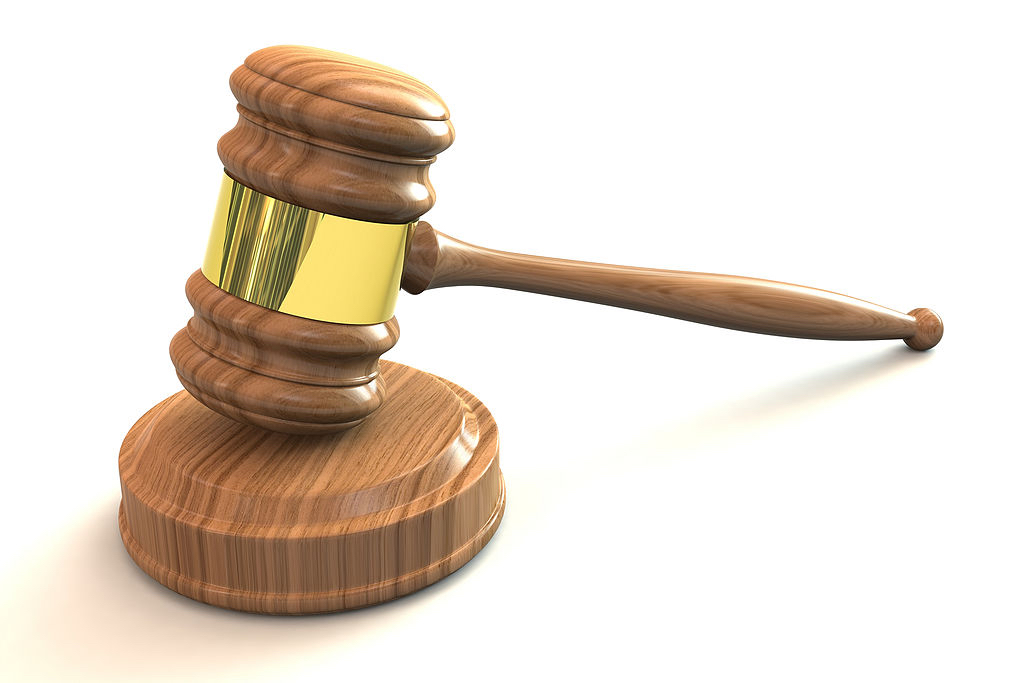 Past Presidents ParleyAmerican Legion AuxiliaryDepartment of Florida2017-2018 Plan of ActionPurpose:	Past Presidents Parley is made up of women who have served as President of their Unit, District, Department, or National, who can continue to actively serve the organization and help insure strong leadership for the future.Programs and Activities:Past PresidentsAll Past Presidents are encouraged to continue their support to the Auxiliary using the knowledge and experience from their service to guide, motivate, and mentor Unit members with diplomacy, patience, and understanding. Helen Gardner Unit Member of the Year AwardTo recognize the contribution made by a valued Unit member, each Unit may choose one member who has gone above and beyond to contribute to a program or project for the current year.  The member should have no desire to serve beyond the Unit level.  Unit entry is to be signed by the Unit President and the Unit Secretary.  In the event the nominee is the Unit President or Unit Secretary, then a past Unit President must sign the entry form.	Nursing Scholarships:	Undertake fundraising projects to provide scholarship benefits to individuals entering or attending nurse’s training.  Our efforts in this area are important and help relieve the nursing shortage.  Be sure to indicate on the Department donation remittance form that the funds are for Nursing Scholarships.Honoring Active Servicewomen:A special focus of the Parley is serving active duty servicewomen.  Each branch of service will be recognized at the Department and National Conventions through nominations as outlined below:		Rules for honoring Active Duty Servicewomen:Nominees should be in active duty and willing to attend Department and National Conventions.A narrative by the nominating person of the servicewoman, not to exceed 750 word, or YouTube video  (3 minutes or less) must accompany the nomination form that shows the nominated servicewoman demonstrated exemplary service both in and out of uniform, making her the future face of women in the military.Entry must have the nominee’s name and address, Unit name and number, contact information for the servicewoman, and the signature of the Unit President and the Unit Secretary.One applicant for each branch of service (Army, Navy, Air Force, Marines, Coast Guard, the Reserve, and National Guard) per unit.Final selections will be forwarded to the National Chairman for consideration of a National Award.Servicewomen in need:Past President’s Parley helps veterans in many ways with:Items needed for re-entry into the work force such as clothing, a computer, etc… By helping them establish temporary/permanent homes for themselves and their childrenEach unit is encouraged to adopt a veteran by paying the Legion and Auxiliary dues for them so that they can continue to be part of the military familyBy continuing to recognize their vital roles in serving our nations militaryPoppy funds may be allocated to the Parley Committee, if such funds are used solely for the direct welfare of ex-servicewomenNote: I will be giving a surprise salute to the best program, for “woman veterans-in-need”, that comes with a narrative, along with an Award Certificate for every unit that participated in the Past Presidents Parley program.REMEMBER:Mid-Year Reports:Unit Reports to District by Nov 15thDistrict Reports to Department by Dec 1stDepartment Reports to President by Dec 31st and to the Southern Division Chairman by Jan 3rdYear-End Reports:Unit Reports to District by April 1stDistrict Reports to Department by April 15thDepartment Reports to President by May 10th and to the Southern Division Chairman by May 15th Department ChairmanJulia Flint Griffith19889 Benissimo DrVenice, FL  34293(941) 488-3979pastpresidentsparley@alafl.org